Formulaire de notification d’un nouveau renseignement ou d’une modification de l’équilibre clinique concernant un projet de rechercheJ’atteste que les renseignements fournis au présent formulaire sont exacts.Signature du chercheur responsable	Date Insérer votre signature électronique sous forme image en cliquant sur le petit carré et sous une autre forme en cliquant sur le grand carré.Section 1Section 1Section 1Section 11.1Date de soumission du formulaire :Date de soumission du formulaire :Date de soumission du formulaire :1.2Indiquez le titre complet du projet de recherche :Indiquez le titre complet du projet de recherche :Indiquez le titre complet du projet de recherche :1.3Indiquez le numéro de référence du projet de recherche octroyé par le Comité :Indiquez le numéro de référence du projet de recherche octroyé par le Comité :Indiquez le numéro de référence du projet de recherche octroyé par le Comité :1.4Indiquez le nom du chercheur responsable :Indiquez le nom du chercheur responsable :Indiquez le nom du chercheur responsable :1.4Adresse :Adresse :Adresse :1.4Téléphone :Courriel :Courriel :1.5Indiquez le nom du coordonnateur de recherche :Indiquez le nom du coordonnateur de recherche :Ne s’applique pas 1.5Adresse :Adresse :Adresse :1.5Téléphone :Courriel :Courriel :1.6Indiquez le nom et l’adresse du site ou des sites où le projet de recherche est réalisé :Indiquez le nom et l’adresse du site ou des sites où le projet de recherche est réalisé :Indiquez le nom et l’adresse du site ou des sites où le projet de recherche est réalisé :1.7Indiquez le nom de l’organisme subventionnaire – recherche subventionnée :Indiquez le nom de l’organisme subventionnaire – recherche subventionnée :Ne s’applique pas 1.8Indiquez le nom et les coordonnées du commanditaire – essais cliniques pharmaceutiques :Indiquez le nom et les coordonnées du commanditaire – essais cliniques pharmaceutiques :Ne s’applique pas 1.8Indiquez le nom de la personne à joindre chez le commanditaire :Indiquez le nom de la personne à joindre chez le commanditaire :Indiquez le nom de la personne à joindre chez le commanditaire :1.8Téléphone :Courriel :Courriel :1.9Indiquez le nom et les coordonnées de l’organisme de recherche contractuelle (CRO) – essais cliniques pharmaceutiques :Indiquez le nom et les coordonnées de l’organisme de recherche contractuelle (CRO) – essais cliniques pharmaceutiques :Ne s’applique pas 1.9Indiquez le nom de la personne à joindre à l’organisme de recherche contractuelle :Indiquez le nom de la personne à joindre à l’organisme de recherche contractuelle :Indiquez le nom de la personne à joindre à l’organisme de recherche contractuelle :1.9Téléphone :Courriel :Courriel :Section 2 Section 2 Section 2 Section 2 2.1Indiquez le statut actuel du projet de recherche : Projet en cours pour lequel aucun participant n’a encore été recruté. Donnez-en la raison :  Projet et recrutement en cours. Projet en cours pour lequel le recrutement est terminé. Analyse de données en cours. Analyse de données terminée. Rédaction du rapport final - Pour les projets subventionnés par un organisme subventionnaire. Rédaction d'articles. Projet terminé. En attente de la visite de fermeture – Pour les essais cliniques pharmaceutiques. Projet interrompu. Donnez-en la raison : Indiquez le statut actuel du projet de recherche : Projet en cours pour lequel aucun participant n’a encore été recruté. Donnez-en la raison :  Projet et recrutement en cours. Projet en cours pour lequel le recrutement est terminé. Analyse de données en cours. Analyse de données terminée. Rédaction du rapport final - Pour les projets subventionnés par un organisme subventionnaire. Rédaction d'articles. Projet terminé. En attente de la visite de fermeture – Pour les essais cliniques pharmaceutiques. Projet interrompu. Donnez-en la raison : Indiquez le statut actuel du projet de recherche : Projet en cours pour lequel aucun participant n’a encore été recruté. Donnez-en la raison :  Projet et recrutement en cours. Projet en cours pour lequel le recrutement est terminé. Analyse de données en cours. Analyse de données terminée. Rédaction du rapport final - Pour les projets subventionnés par un organisme subventionnaire. Rédaction d'articles. Projet terminé. En attente de la visite de fermeture – Pour les essais cliniques pharmaceutiques. Projet interrompu. Donnez-en la raison : 2.2Indiquez la date de l’approbation éthique finale du projet de recherche octroyée par le Comité :Indiquez la date de l’approbation éthique finale du projet de recherche octroyée par le Comité :Indiquez la date de l’approbation éthique finale du projet de recherche octroyée par le Comité :2.3Indiquez la date à laquelle le projet de recherche a commencé :Indiquez la date à laquelle le projet de recherche a commencé :Indiquez la date à laquelle le projet de recherche a commencé :2.4Indiquez la date prévue de la fin du projet de recherche :Indiquez la date prévue de la fin du projet de recherche :Indiquez la date prévue de la fin du projet de recherche :2.5La notification concerne :La notification concerne :La notification concerne :2.5 Un nouveau renseignement susceptible d’affecter l’éthicité du projet. Un nouveau renseignement susceptible d’affecter l’éthicité du projet. Un nouveau renseignement susceptible d’affecter l’éthicité du projet.2.5 Un nouveau renseignement susceptible d’influer sur la décision d’un participant quant à sa participation. Un nouveau renseignement susceptible d’influer sur la décision d’un participant quant à sa participation. Un nouveau renseignement susceptible d’influer sur la décision d’un participant quant à sa participation.2.5 Une modification constatée au chapitre de l’équilibre clinique. Une modification constatée au chapitre de l’équilibre clinique. Une modification constatée au chapitre de l’équilibre clinique.2.6Exposez, de façon précise et détaillée, le nouveau renseignement faisant l’objet de la présente notification :Exposez, de façon précise et détaillée, le nouveau renseignement faisant l’objet de la présente notification :Exposez, de façon précise et détaillée, le nouveau renseignement faisant l’objet de la présente notification :2.7Ce nouveau renseignement a-t-il des répercussions sur la poursuite du projet de recherche?  Oui  NonDans l’affirmative, précisez :Ce nouveau renseignement a-t-il des répercussions sur la poursuite du projet de recherche?  Oui  NonDans l’affirmative, précisez :Ce nouveau renseignement a-t-il des répercussions sur la poursuite du projet de recherche?  Oui  NonDans l’affirmative, précisez :2.8Ce nouveau renseignement est-il susceptible d’influer sur la décision d’un participant quant à sa participation au projet?  Oui  NonDans l’affirmative, précisez :Ce nouveau renseignement est-il susceptible d’influer sur la décision d’un participant quant à sa participation au projet?  Oui  NonDans l’affirmative, précisez :Ce nouveau renseignement est-il susceptible d’influer sur la décision d’un participant quant à sa participation au projet?  Oui  NonDans l’affirmative, précisez :2.9Ce nouveau renseignement entraîne-t-il des risques pour la santé, l’intégrité ou le respect de la vie privée des participants ou d’autres personnes?  Oui  NonDans l’affirmative, précisez ces risques et indiquez quelles sont les mesures envisagées en vue de les pallier :Ce nouveau renseignement entraîne-t-il des risques pour la santé, l’intégrité ou le respect de la vie privée des participants ou d’autres personnes?  Oui  NonDans l’affirmative, précisez ces risques et indiquez quelles sont les mesures envisagées en vue de les pallier :Ce nouveau renseignement entraîne-t-il des risques pour la santé, l’intégrité ou le respect de la vie privée des participants ou d’autres personnes?  Oui  NonDans l’affirmative, précisez ces risques et indiquez quelles sont les mesures envisagées en vue de les pallier :2.10À la lumière de ce nouveau renseignement, est-il nécessaire de modifier :Date.Version.2.10 Le protocole.2.10 La brochure de l’investigateur.2.10 Le formulaire d’information et de consentement.2.10 D'ajouter un formulaire d’information et de consentement.2.10 Les documents utilisés pour le recrutement des participants.2.10 Les questionnaires ou les documents de recherche à remplir.2.10 D'ajouter un questionnaire ou d’autres documents de recherche à remplir.2.10 Modifications aux autres documents de recherche à remplir.2.10 Modification de l’équipe de recherche.2.10 Modification du financement ou du budget du projet.2.10 Autre modification, précisez : Joignez les nouveaux documents en mode révision de façon à mettre bien en évidence les modifications apportées.Joignez les nouveaux documents en mode révision de façon à mettre bien en évidence les modifications apportées.Joignez les nouveaux documents en mode révision de façon à mettre bien en évidence les modifications apportées.Joignez les nouveaux documents en mode révision de façon à mettre bien en évidence les modifications apportées.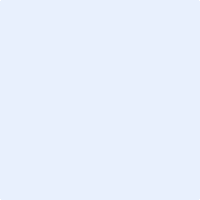 